xxxOd:	xxxOdesláno:	úterý 20. prosince 2022 14:08Komu:	xxxKopie:	xxxPředmět:	RE: Objednávka č. 3610004207Přílohy:	3610004207.pdfPodepsáno:	xxxDobrý den,Mnohokrát děkuji a zasílám podepsanou objednávku za naši stranu. Pěkný zbytek dne přejeXxxxxxxxxxxxxxxSimac Technik ČR, a.s. www.simac.cz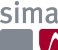 From: xxxSent: Tuesday, December 20, 2022 2:06 PMTo: xxxCc: xxxSubject: Objednávka č. 3610004207 Dobrý den,přílohou Vám zasíláme výše uvedenou objednávku.Vzhledem k povinnosti uveřejňovat veškeré smlouvy v hodnotě nad 50 tis. Kč bez DPH v Registru smluv vyplývající ze zákona č. 340/2015 Sb., Vás žádámeo potvrzení objednávky, a to nejlépe zasláním skenu objednávky podepsané za Vaši stranu osobou k tomu oprávněnou tak, aby bylo prokazatelnéuzavření smluvního vztahu. Uveřejnění v souladu se zákonem zajistí objednatel - Národní agentura pro komunikační a informační technologie, s.p.S pozdravem a přáním příjemného dnexxx